Desert Laboratory at Tumamoc Hill Research Project Permit ApplicationNote: The use of the term research is broadly encompassing and can include projects including and not limited to the sciences, arts, and humanities.Instructions: Please complete the application in full (minus your signature) and send to Dr. Larry Venable as a Word file. The Desert Laboratory staff will then sign and return to you to sign and submit to Dr. Venable.Application #______________			Submittal date: _____________________Project Name:Project Leader (please attach a separate list of additional research participants after the research proposal abstract):Institution or organization name:Name of Project Leader (or Instructor):Phone: Email: Address:Research Proposal Abstract (one-page maximum, fill out on next page):Explain the proposed research, including research questions and objectives. If applicable, note how this study builds on previous studies and research themes at Tumamoc Hill.Research Project Dates:Project initiation date: 				Project completion date:Funding Sources:If this research is funded, please let us know the name, source, amount, and number grant or contract:Activities potentially requiring Special Permits (if any boxes are checked, give details): Does the proposed research involve feeding, trapping or handling of live animals? IACUC     App. Date____________ IACUC Protocol Number________________ Does the proposed research involve surface or subsurface disturbance? Will the proposed research involve collecting or manipulating of plant samples? Are human subjects involved? Human Subjects Assurance Number__________      Exemption Subsection_______________ or IRB App. Date___________ Will equipment be installed on site? Will any Tumamoc building space or facilities be required?_____ (please initial if applicable) All appropriate permits have been obtained from the Human Subjects Protection Program and from the Institutional Biosafety Committee and Institutional Animal Care and Use Committee and are up-to-date. The Human Subjects Protection Program (vpr-irb@email.arizona.edu) must be contacted for any activities involving human subjects. The IACUC (orcr-iacuc@email.arizona.edu) must be contacted for any activities involving vertebrate animals. Proposed Research LocationUsing the attached map, indicate the proposed research location(s), including routes used to arrive at research location(s). If you need a more localized/detailed map, print one out from Google Earth or Pima Co. MapGuide. Also provide lat/long or GPS coordinates (NAD83).Agreements:In conducting research at Tumamoc Hill we ask that you agree to the following:Researchers MUST remove ALL equipment and markings at the end of the study except by prior arrangement. Failure to do so will result in fees.Researches MUST provide a copy of all publications resulting from the research conducted at Tumamoc HillWe ask that all researchers notify the Tumamoc Hill staff of any subsequent funding awards received to undertake similar or related research to the submitted project as part of our effort to quantify the impact of research undertaken at Tumamoc. All project participants must attend an orientation meeting with Tumamoc staff before beginning any work at Tumamoc. Signatures required for approval:Project Leader___________________________________________________	Date ________________Director of Research, Desert Laboratory at Tumamoc Hill___________________________________________________	Date ________________Dr. Larry VenableInterim Director, Desert Laboratory at Tumamoc Hill___________________________________________________	Date ___________________Dr. Benjamin T. WilderPlease send the complete Research Project Permit Application to Dr. Larry Venable, venable@email.arizona.eduResearch Proposal Abstract:Additional research participants:Proposed Research Location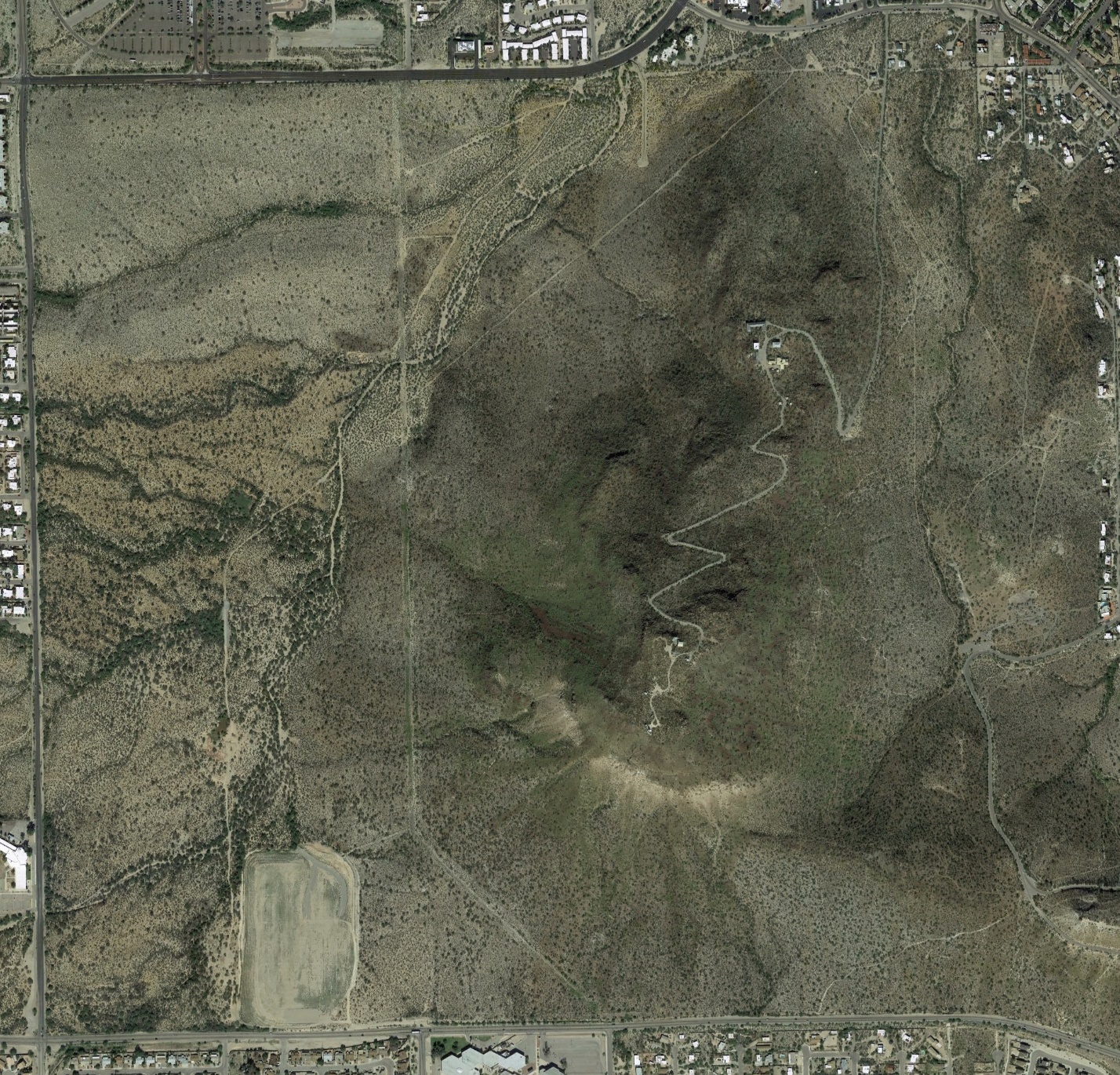 